Nowogród Bobrzański, 8 stycznia 2021r.GKIII.6220.22.2020.MSPOSTANOWIENIEo przeprowadzeniu oceny oddziaływania na środowiskoNa podstawie art. 123 ustawy z dnia 14 czerwca 1960 r. Kodeks postępowania administracyjnego (Dz. U. z 2020 r. poz. 256 ze zm.), w związku z art. 63 ust. 1 i 4, art. 68 ustawy z dnia 3 października 2008 r. o udostępnianiu informacji o środowisku i jego ochronie, udziale społeczeństwa w ochronie środowiska oraz o ocenach oddziaływania na środowisko (Dz. U. z 2020 r. poz. 283 ze zm.), a także § 3 ust. 1 pkt. 54 lit. b Rozporządzenia Rady Ministrów z dnia 10 września 2019 roku w sprawie przedsięwzięć mogących znacząco oddziaływać na środowisko (Dz. U. z 2019r. poz.1839), po rozpatrzeniu wniosku z dnia 2 listopada 2020r. (data wpływu: 04.11.2020r.), uzupełnionego pismem z dnia 17 listopada 2020r. (data wpływu: 23.11.2020r.), o wydanie decyzji o środowiskowych uwarunkowaniach dla przedsięwzięcia polegającego na: „Budowie instalacji fotowoltaicznej o mocy do 90 MW i wysokości do 3 m, na działkach 11/6, 16/6, położonych w obrębie Pierzwin”, a także uwzględniając opinie Państwowego Powiatowego Inspektora Sanitarnego w Zielonej Górze znak: NS-NZ.7720.118.2020 z dnia 10 grudnia 2020 r. (data wpływu: 9.12.2020r.), Regionalnego Dyrektora Ochrony Środowiska w Gorzowie Wielkopolskim znak: WZŚ.4220.759.2020.SL z dnia 11 grudnia 2020 r.(data wpływu: 11.12.2020 r.) oraz Dyrektora Państwowego Gospodarstwa Wodnego Wody Polskie Zarządu Zlewni w Zielonej Górze znak: WR.ZZŚ.7.435.413.2020.MLW z dnia 30 grudnia 2020 r. (data wpływu: 05.01.2021r.)postanawiamI. Nałożyć obowiązek przeprowadzenia oceny oddziaływania na środowisko dla przedsięwzięcia polegającego na Budowie instalacji fotowoltaicznej o mocy do 90 MW i wysokości do 3 m, na działkach 11/6, 16/6, położonych w obrębie Pierzwin;II. Nałożyć obowiązek sporządzenia raportu o oddziaływaniu na środowisko dla ww przedsięwzięcia w zakresie przewidzianym w art. 66 ustawy z dnia 3 października 2008 r. o udostępnianiu informacji o środowisku i jego ochronie, udziale społeczeństwa w ochronie środowiska oraz o ocenach oddziaływania na środowisko ( Dz. U. z 2020 r. poz. 256 ze zm.);III. W raporcie o oddziaływaniu przedsięwzięcia na środowisko szczegółowej analizy będą wymagać:Opis konkretnych rozwiązań technologicznych planowanych do zastosowania na terenie planowanej elektrowni fotowoltaicznej.Analizę oddziaływania przedsięwzięcia w zakresie emisji hałasu wraz z częścią obliczeniową, z uwzględnieniem wszystkich źródeł hałasu oraz graficznym przedstawieniem propagacji hałasu z planowanego przedsięwzięcia na podkładzie kartograficznym.Ocena oddziaływania planowanej inwestycji w czasie eksploatacji w zakresie hałasu na tereny istniejącej zabudowy mieszkaniowej i innych terenów chronionych.Ocena wpływu przedsięwzięcia na korytarz ekologiczny.Skala oddziaływania inwestycji na krajobraz.Analiza oddziaływań skumulowanych z przedsięwzięciami planowanymi, realizowanymi i zrealizowanymi w sąsiedztwie planowanej inwestycji.Analiza możliwych konfliktów społecznych.UZASADNIENIEW dniu 4 listopada 2020 r. do Burmistrza Nowogrodu Bobrzańskiego wpłynął wniosek ZENIT ENERGY Sp. z o.o. ul. Górna 5, 10-040 Olsztyn, z dnia 2 listopada 2020r. , uzupełniony pismem z dnia 17 listopada 2020r. (data wpływu: 23.11.2020r.), w sprawie wydania decyzji o środowiskowych uwarunkowaniach dla przedsięwzięcia polegającego na: „Budowie instalacji fotowoltaicznej o mocy do 90 MW i wysokości do 3 m, na działkach 11/6, 16/6, położonych w obrębie Pierzwin” przewidzianego do realizacji na działkach o nr ewidencyjnych: 11/6, 16/6 obręb 0014 Pierzwin, gm. Nowogród Bobrzański.Rozpatrywane przedsięwzięcie polegać będzie na budowie elektrowni fotowoltaicznej o mocy do 90 MW i wysokości do 3 m. Montaż instalacji przewidziany jest na działkach 11/6 i 16/6 obręb Pierzwin, gmina Nowogród Bobrzański. Powierzchnia działek, na których będzie zlokalizowana elektrownia wynosi około 111,9337 ha. Teren inwestycji jest obecnie użytkowany jako grunty rolne. Graniczy z obszarami leśnymi, rolnymi i częściowo zurbanizowanymi. Powierzchnia nieruchomości zajęta przez panele fotowoltaiczne wyniesie do 95 ha. Dla terenu planowanego przedsięwzięcia nie został uchwalony miejscowy plan zagospodarowania przestrzennego.Przedsięwzięcie zostało zakwalifikowane zgodnie z § 3 ust. 1 pkt. 54 lit. b Rozporządzenia Rady Ministrów z dnia 10 września 2019 roku w sprawie przedsięwzięć mogących znacząco oddziaływać na środowisko (Dz. U. z 2019r. poz.1839), jest zatem przedsięwzięciem mogącym potencjalnie znacząco oddziaływać na środowisko, dla którego obowiązek przeprowadzenia oceny oddziaływania na środowisko  może być  stwierdzony na podstawie art. 63 ust. 1 ustawy ooś, zatem stanowi planowane przedsięwzięcie określone w art. 59 ust. 1 pkt 2 ustawy ooś.	W myśl art. 71 ust. 2 pkt 2 ustawy o ooś dla planowanych przedsięwzięć mogących potencjalnie znacząco oddziaływać na środowisko wymagane jest uzyskanie decyzji o środowiskowych uwarunkowaniach przed wydaniem decyzji wymienionych w art. 72 ust. 1 lub dokonaniem zgłoszenia określonego w art. 72 ust. 1a ustawy ooś.Zgodnie z art. 63 ust. 1 i art. 64 ust. 1 ustawy z dnia 3 października 2008 roku o udostępnianiu informacji o środowisku i jego ochronie, udziale społeczeństwa w ochronie środowiska oraz o ocenach oddziaływania na środowisko (t.j. Dz. U. z 2020r. poz. 283 ze zm.), organ właściwy do wydania decyzji o środowiskowych uwarunkowaniach postanawia o obowiązku przeprowadzenia oceny oddziaływania na środowisko po zasięgnięciu opinii Regionalnego Dyrektora Ochrony Środowiska, Państwowego Powiatowego Inspektora Sanitarnego oraz organu właściwego do wydania oceny wodnoprawnej.	W związku z powyższym działając zgodnie z art. 64 cyt. wyżej ustawy Burmistrz Nowogrodu Bobrzańskiego w dniu 30 listopada 2020r. wystąpił z wnioskiem znak: GKIII.6220.22.2020.MS do Regionalnego Dyrektora Ochrony Środowiska w Gorzowie Wielkopolskim, Państwowego Powiatowego Inspektora Sanitarnego w Zielonej Górze oraz Dyrektora PGW Wody Polskie Zarządu Zlewni w Zielonej Górze w sprawie wyrażenia opinii co do konieczności przeprowadzenia oceny oddziaływania przedsięwzięcia na środowisko.Państwowy Powiatowy Inspektor Sanitarny w Zielonej Górze, w opinii z dnia 10 grudnia 2020r. (data wpływu: 9.12.2020r.) znak: NS-NZ.7720.118.2020 w zakresie wymagań higienicznych i zdrowotnych stwierdził potrzebę przeprowadzenia oceny oddziaływania przedmiotowego przedsięwzięcia na środowisko, wskazując elementy wymagające szczegółowej analizy.Regionalny Dyrektor Ochrony Środowiska w Gorzowie Wielkopolskim pismem z dnia 11 grudnia 2020r. (data wpływu: 11.12.2020r.) wyraził opinię, że dla przedmiotowego przedsięwzięcia zachodzi konieczność przeprowadzenia oceny oddziaływania na środowisko i sporządzenia raportu o oddziaływaniu przedsięwzięcia na środowisko w zakresie zgodnym z art. 66 ustawy z dnia 3 października 2008 r. o udostępnianiu informacji o środowisku i jego ochronie, udziale społeczeństwa w ochronie środowiska oraz o ocenach oddziaływania na środowisko (t.j. Dz. U. z 2020 r. poz. 283 ze zm.) wskazując jednocześnie elementy wymagające szczegółowej analizy.W opinii znak: WR.ZZŚ.7.435.413.2020.MLW z dnia 30 grudnia 2020r. (data wpływu: 05.01.2021r.) Dyrektor PGW Wody Polskie Zarządu Zlewni w Zielonej Górze wyraził opinię, że dla przedsięwzięcia polegającego na: „Budowie instalacji fotowoltaicznej o mocy do 90 MW i wysokości do 3 m, na działkach 11/6, 16/6, położonych w obrębie Pierzwin” nie istnieje konieczność przeprowadzenia oceny oddziaływania na środowisko wskazując równocześnie na konieczność określenia w decyzji o środowiskowych uwarunkowaniach konkretnych wymagań.	Organ, uwzględniając w/w opinie oraz biorąc pod uwagę uwarunkowania określone w art. 63 ust. 1 ustawy ooś postanowił o obowiązku przeprowadzenia oceny oddziaływania przedmiotowego przedsięwzięcia na środowisko.Uwzględniając łącznie uwarunkowania związane z kwalifikowaniem przedsięwzięcia do przeprowadzenia oceny oddziaływania na środowisko, określone w art. 63 ustawy ooś, po analizie wniosku o wydanie decyzji o środowiskowych uwarunkowaniach dla planowanego przedsięwzięcia oraz karty informacyjnej, stwierdzono, że nie jest ono zlokalizowane na obszarach wodno-błotnych oraz innych obszarach o płytkim zaleganiu wód podziemnych, w tym siedliskach łęgowych oraz ujściach rzek, na obszarach wybrzeży i w środowisku morskim, obszarach górskich lub leśnych. Przedsięwzięcie nie jest zlokalizowane na obszarach objętych ochroną, w tym strefach ochronnych ujęć wód i obszarach ochronnych zbiorników wód śródlądowych, obszarach wymagających  specjalnej ochrony ze względu na występowanie gatunków roślin, grzybów i zwierząt lub ich siedlisk lub siedlisk przyrodniczych objętych ochroną, w tym obszarach Natura 2000, obszarach na których standardy jakości środowiska zostały przekroczone lub istnieje prawdopodobieństwo ich przekroczenia. Nie jest zlokalizowane również na obszarach o krajobrazie mającym znaczenie historyczne, kulturowe lub archeologiczne, obszarach przylegających do jezior, obszarach ochrony uzdrowiskowej. Inwestycja zlokalizowana będzie poza obszarami głównych zbiorników wód podziemnych oraz poza obszarami szczególnego zagrożenia powodzią. Najbliżej położonym obszarem objętym ochroną na podstawie ustawy z dnia 16 kwietnia 2004 r. o ochronie przyrody (t.j. Dz. U. z 2020 r. poz. 55 ze zm.), w stosunku do planowanej inwestycji jest Obszar Chronionego Krajobrazu Dolina Śląskiej Ochli zlokalizowany w odległości ok. 3 km od terenu inwestycji.Przedsięwzięcie znajduje się w części w obszarze projektowanego korytarza ekologicznego Zielona Góra (o przebiegu podanym na stronie: http://geoserwis.gdos.gov.pl). Rolą korytarzy ekologicznych jest zapewnienie łączności w skali całego kraju i w skali międzynarodowej. Ocena winna zatem uwzględnić również i  ten aspekt lokalizacji oraz oddziaływań bądź braku oddziaływań, na cele korytarza ekologicznego. Dodatkowo, ze względu na znaczne przekształcenie powierzchni terenu, należy przeanalizować wpływ inwestycji na krajobraz.Etap realizacji będzie związany z emisjami typowymi dla robót budowlanych. Występować będzie emisja hałasu i niezorganizowana emisja zanieczyszczeń do powietrza, której źródłem są maszyny i urządzenia budowlane. Konieczne będą roboty ziemne na potrzeby wykonania fundamentów pod obiekty transformatorów, inwerterów i sterowni, a także ułożenia sieci kablowych. W celu ograniczenia ewentualnych uciążliwości prace budowlane prowadzone będą w porze dziennej. Zaplecze budowy wyposażone zostanie w przenośne toalety. Powstawać będą przede wszystkim odpady z grupy 17 i 15 wg Katalogu odpadów. Oddziaływania na etapie realizacji będą miały charakter krótkookresowy, odwracalny i lokalny. Ustaną one po zakończeniu budowy.	Etap użytkowania nie będzie związany ze znaczącymi oddziaływaniami w zakresie emisji zanieczyszczeń do powietrza czy środowiska gruntowo- wodnego. Ewentualny hałas pochodzić będzie ze stacji transformatorowych oraz falowników. Zastosowane zostaną transformatory suche lub olejowe. Zlokalizowanie transformatora wewnątrz kontenera zabezpieczy środowisko gruntowo-wodne przez ewentualnym wyciekiem substancji do środowiska. Ze względu na usytuowanie transformatorów w kontenerach oraz kabli energetycznych w ziemi brak będzie znaczącego oddziaływania w zakresie pola elektromagnetycznego. Inwestycja nie wiąże się z poborem wody. Na terenie inwestycji nie będą wytwarzane ścieki. W trakcie eksploatacji mogą powstawać odpady związane z konserwacją instalacji, które będą zagospodarowywane przez podmiot wykonujący te prace.Projektowana inwestycja zlokalizowana jest w granicach jednostki planistycznej gospodarowania wodami- jednolitej części wód powierzchniowych (JCWP) o nazwie Czarna Struga od źródła do Mirotki o kodzie PLRW60001715385. Zgodnie z zapisami Planu gospodarowania wodami na obszarze dorzecza Odry (Dz. U. z 2016 r. poz. 1967) ta JCWP została oceniona jako silnie zmieniona część wód o złym stanie, zagrożona nieosiągnięciem celu środowiskowego, jakim jest dobry potencjał ekologiczny i dobry stan chemiczny. Dla JCWP Czarna Struga od źródła do Mirotki o kodzie PLRW60001715385 wyznaczono derogację polegającą na przedłużeniu terminu osiągnięcia celu środowiskowego do roku 2021 ze względu na brak możliwości technicznych oraz dysproporcjonalne koszty. Przedmiotowy obszar inwestycji znajduje się w obrębie jednolitej części wód podziemnych (JCWPd) nr 78 o kodzie PLGW600078, która charakteryzuje się dobrym stanem ilościowym i dobrym stanem chemicznym. Planowana inwestycja nie znajduje się w obszarze Głównego Zbiornika Wód Podziemnych (GZWP). Nie znajduje się w obrębie strefy ochronnej ujęcia wody. Najbliższe ujęcie wód podziemnych do celów zbiorowego zaopatrzenia w wodę znajduje się w 
Pielicach. Składa się z 2 studni położonych na działce o nr 145/4 obręb Pierzwin. Odległość ujęcia od terenu inwestycji to ok. 869 m. Przy zastosowaniu zaproponowanych rozwiązań technicznych i organizacyjnych oraz rygorystyczne przestrzeganie warunków pracy, a także przestrzeganie nałożonych warunków eksploatacji przedsięwzięcia, które zapewnią ochronę środowiska wodno-gruntowego, nie przewiduje się negatywnego wpływu inwestycji na przedmiotowe ujęcie wody. Inwestycja nie znajduje się na obszarach narażonych na niebezpieczeństwo powodzi.Inwestycja charakteryzuje się znaczną skalą- zajęte ma być ok. 95 ha terenu, także w otoczeniu terenów zabudowań mieszkalnych. Z tego względu należy przeanalizować wpływ inwestycji na istniejący krajobraz. Ponadto, przedsięwzięcie o takiej skali może być źródłem konfliktów społecznych, tym bardziej że będzie ono zlokalizowane w sąsiedztwie terenów mieszkaniowych wsi Pierzwin.Karta informacyjna przedsięwzięcia nie zawiera także konkretnych rozwiązań technicznych planowanych do zastosowania w rozpatrywanym przedsięwzięciu, co także uniemożliwia pełne przeanalizowanie ewentualnego wpływu inwestycji na środowisko. W szczególności dotyczy to wykluczenia negatywnego wpływu potencjalnego oddziaływania akustycznego na najbliższe tereny podlegające ochronie akustycznej.Przedsięwzięcie związane jest z wykorzystywaniem energii słonecznej, zatem zalicza się do odnawialnych źródeł energii. Tym samym wpisuje się w trend ograniczania zużycia paliw kopalnych, a w konsekwencji wpływu na spowolnienie ewentualnych zmian klimatu. Inwestycja zlokalizowana będzie na terenie użytkowanym przez człowieka. Przedsięwzięcie nie będzie źródłem emisji gazów cieplarnianych. Inwestycja nie spowoduje także zajęcia terenów zdolnych do pochłaniania tego rodzaju gazów. Podobnie nie wpłynie na możliwość retencji wód powodziowych na tych terenach. Z tych samych względów nie wpłynie ona na różnorodność biologiczną na tym obszarze.Z uwagi na planowane w sąsiedztwie ( dz. nr ewid. 4/1; 6/1; 6/3; 8/1; 8/2; 10/1 obręb 0014 Pierzwin oraz 32/2 obręb 0014 Pierzwin) inne elektrownie fotowoltaiczne, konieczne będzie także przeanalizowanie możliwych oddziaływań skumulowanych. Dopiero analiza szczegółowych informacji dotyczących poszczególnych komponentów środowiska, które zostaną zawarte w raporcie o oddziaływaniu przedsięwzięcia na środowisko, pozwoli ocenić: bezpośredni i pośredni wpływ przedsięwzięcia na środowisko, zdrowie i warunki życia ludzi, a także możliwości oraz sposoby zapobiegania i zmniejszania negatywnego oddziaływania przedsięwzięcia na środowisko.	Po zapoznaniu się z wnioskiem, kartą informacyjną przedsięwzięcia, opinią Regionalnego Dyrektora Ochrony Środowiska w Gorzowie Wielkopolskim, Państwowego Powiatowego Inspektora Sanitarnego w Zielonej Górze oraz Dyrektora PGW Wody Polskie Zarządu Zlewni w Zielonej Górze, ze względu na łączne uwarunkowania, o których mowa w art. 63 ust. 1 ustawy ooś, Burmistrz Nowogrodu Bobrzańskiego stwierdził istnienie obowiązku przeprowadzenia oceny oddziaływania na środowisko dla planowanego przedsięwzięcia oraz uznał za zasadne nałożyć obowiązek sporządzenia raportu o oddziaływaniu na środowisko w zakresie przewidzianym w art. 66 ustawy o ooś.								Burmistrz								mgr Paweł MierzwiakPOUCZENIENa niniejsze postanowienie, zgodnie z art. 65 ust. 2 ustawy z dnia 3 października 2008 r. o udostępnianiu informacji o środowisku i jego ochronie, udziale społeczeństwa w ochronie środowiska oraz o ocenach oddziaływania na środowisko (t.j. Dz. U. z 2020r. poz. 283 ze zm.) przysługuje zażalenie. Zażalenie należy wnieść do Samorządowego Kolegium Odwoławczego w Zielonej Górze za pośrednictwem tutejszego organu w terminie 7 dni od dnia otrzymania niniejszego postanowienia.Otrzymują:ZENIT ENERGY Sp. z o.o.ul. Górna 510-040 OlsztynStrony postępowania poprzez obwieszczenie zgodnie z art. 49 k.p.a.A/aDo wiadomości:Regionalny Dyrektor Ochrony Środowiskaul. Jagiellończyka 1366-400 Gorzów WielkopolskiPaństwowy Powiatowy Inspektor Sanitarnyul. Jasna 1065-470 Zielona GóraPaństwowe Gospodarstwo Wodne Wody PolskieZarząd Zlewni w Zielonej Górzeul. Ptasia 2B65-514 Zielona Góra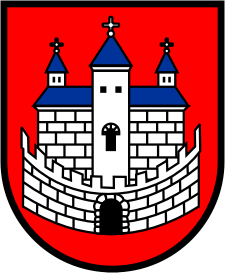 Burmistrz Nowogrodu BobrzańskiegoBurmistrz Nowogrodu BobrzańskiegoBurmistrz Nowogrodu Bobrzańskiegoul. J. Słowackiego 11      66-010 Nowogród Bobrzański NIP: 9291004928
e-mail: now.bobrz.um@post.pl
web: www.nowogrodbobrz.plDni i godziny urzędowania: Poniedziałek  8.00-16.00wtorek - piątek.7.00 – 15.00Nr telefonów i faksów:   Centrala   68 329-09-62Fax             68 329-09-62Nr telefonów i faksów:   Centrala   68 329-09-62Fax             68 329-09-62